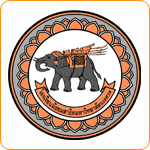  มาตรฐานการเรียนรู้/ตัวชี้วัด 	มาตรฐานการเรียนรู้ .............................................................................................................................................................................. .............................................................................................................................................................................. ตัวชี้วัด .............................................................................................................................................................................. .............................................................................................................................................................................. สาระสาคัญ .............................................................................................................................................................................. .............................................................................................................................................................................. จุดประสงค์การเรียนรู้ 1. ด้านความรู้ : เพื่อให้นักเรียน    1.1............................................................................................................................................    1.2............................................................................................................................................ 2. ด้านทักษะ : เพื่อให้นักเรียน   2.1..............................................................................................................................................    2.2.............................................................................................................................................. 3. ด้านคุณลักษณะอันพึงประสงค์ : เพื่อให้นักเรียน    3.1................................................................................................................................................    3.2........................................................................................................................... 4. ด้านสมรรถนะ : เพื่อให้นักเรียน    4.1.................................................................................................................................    4.2............................................................................................................................................ สาระการเรียนรู้ .............................................................................................................................................................................. .............................................................................................................................................................................. กิจกรรมการเรียนรู้ .............................................................................................................................................................................. .............................................................................................................................................................................. .............................................................................................................................................................................. .............................................................................................................................................................................. .............................................................................................................................................................................. .............................................................................................................................................................................. .............................................................................................................................................................................. .............................................................................................................................................................................. .............................................................................................................................................................................. .............................................................................................................................................................................. สื่อการเรียนรู้/แหล่งการเรียนรู้ .............................................................................................................................................................................. .............................................................................................................................................................................. .............................................................................................................................................................................. .............................................................................................................................................................................. .............................................................................................................................................................................. .............................................................................................................................................................................. การวัดและประเมินผลการเรียนรู้ เพื่อให้สอดคล้องกับจุดประสงค์การเรียนรู้ การวัดและประเมินผลการเรียนรู้ในคาบนี้ มีดังนี้บรรณานุกรม .............................................................................................................................................................................. .............................................................................................................................................................................. บันทึกหลังการจัดการเรียนรู้ 1. ผลการจัดการเรียนรู้ .............................................................................................................................................................................. .............................................................................................................................................................................. .............................................................................................................................................................................. .............................................................................................................................................................................. .............................................................................................................................................................................. .............................................................................................................................................................................. 2. ปัญหาและอุปสรรค .............................................................................................................................................................................. .............................................................................................................................................................................. .............................................................................................................................................................................. .............................................................................................................................................................................. .............................................................................................................................................................................. 3. แนวทางแก้ไข .............................................................................................................................................................................. .............................................................................................................................................................................. .............................................................................................................................................................................. .............................................................................................................................................................................. .............................................................................................................................................................................. .............................................................................................................................................................................. ลงชื่อ..............................................................ผู้สอน (                                                           ) วันที่.................................................. การตรวจแผนการสอน/ความคิดเห็น/ข้อเสนอแนะ .............................................................................................................................................................................. .............................................................................................................................................................................. .............................................................................................................................................................................. .............................................................................................................................................................................. .............................................................................................................................................................................. .............................................................................................................................................................................. ลงชื่อ..............................................................ผู้ตรวจ(                                                           )    วันที่..................................................จุดประสงค์การเรียนรู้ ที่ต้องการวัดและประเมินผล การวัดผล การประเมินผล ด้านความรู้ : วิธีวัดผล: เครื่องมือวัดผล : เกณฑ์การให้คะแนน : เกณฑ์การให้คะแนน : ด้านทักษะ : วิธีวัดผล : เครื่องมือวัดผล : เกณฑ์การให้คะแนน : เกณฑ์การให้คะแนน : ด้านคุณลักษณะอันพึงประสงค์ : วิธีวัดผล : เครื่องมือวัดผล : เกณฑ์การให้คะแนน : เกณฑ์การให้คะแนน : ด้านสมรรถนะ : วิธีวัดผล : เครื่องมือวัดผล : เกณฑ์การให้คะแนน : เกณฑ์การให้คะแนน : 